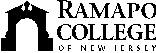 RAMAPO COLLEGE OF NEW JERSEYOffice of Institutional AdvancementPress ReleaseApril 22, 2022Contact: Angela Daidone		   	adaidon1@ramapo.eduBerrie Center Announces Annual Call for Artists - Rediscovering Community MAHWAH, N.J. – The Angelica and Russ Berrie Center for Performing and Visual Arts on the Ramapo College of New Jersey campus is pleased to announce its annual Call for Artists for the upcoming 2022-23 season. With a theme of Rediscovering Community, the Berrie Center seeks musicians, theater artists, dancers, filmmakers and other performing artists to present new works-in-progress on Saturday, February 25, 2023 at 8 p.m. in the Sharp Theater on the College campus. Following the performances, there will be a discussion of how artists create new work drawing on world events around them. Rediscovering Community will engage up to three projects. Lisa Campbell, Berrie Center director, describes this year’s theme, stating “As we continue to emerge from COVID-19 we recognize its impact on our view of community, from forcing us to live in virtual environments and meet in limited capacities to questioning how we see each other and what we value. Recognizing artists' unique ability to help us interpret the world around us, we encourage work that speaks to the positive force that comes from uniting various communities’ uniquely different voices, visions, practices, and missions.”There are no entry fees, but to be considered artists must complete a full application, including submitting samples of their work. Artists will be compensated $900 for a 25-30-minute presentation and participation in a post-performance discussion. For more information and to access an application, visit www.ramapo.edu/berriecenter The deadline to apply is Thursday, July 28. 						###Ramapo College of New Jersey is the state’s premier public liberal arts college and is committed to academic excellence through interdisciplinary and experiential learning, and international and intercultural understanding. The College is ranked #1 among New Jersey public institutions by College Choice; is recognized as the state’s top college on the list of Best Disability Schools by Great Value Colleges; was named one of the 50 Most Beautiful College Campuses in America by CondeNast Traveler; and is recognized as a top college by U.S. News & World Report, Kiplinger’s, Princeton Review and Money magazine, among others. Ramapo College is also distinguished as a Career Development College of Distinction by CollegesofDistinction.com, boasts the best campus housing in New Jersey on Niche.com, and is designated a “Military Friendly College” in Victoria Media’s Guide to Military Friendly Schools.Established in 1969, Ramapo College offers bachelor’s degrees in the arts, business, data science, humanities, social sciences and the sciences, as well as in professional studies, which include business, education, nursing and social work. In addition, the College offers courses leading to teacher certification at the elementary and secondary levels, and offers graduate programs leading to master’s degrees in Accounting, Business Administration, Creative Music Technology, Data Science, Educational Technology, Educational Leadership, Nursing, Social Work and Special Education, as well as a post-master’s Doctor of Nursing Practice. 